  29  созыв                                                    10      заседание                  ҚАРАР                                                                              РЕШЕНИЕО внесении дополнений  в решение Совета сельского поселения Асяновский сельсовет муниципального района Дюртюлинский район Республики Башкортостан от 05.03.2019  №56/305 «О комиссии по соблюдению требований к служебному поведению муниципальных служащих органов местного самоуправления сельского поселения Асяновский  сельсовет муниципального района Дюртюлинский район Республики Башкортостан и урегулированию конфликта интересов»      Рассмотрев протест Дюртюлинской межрайонной прокуратуры №7-1-2024/Прдп73-24-20800021  от  28.03.2024г.,  в  соответствии  с  Указом  Президента  Российской 	Федерации от 01.07.2010  №821, Указом Президента Российской Федерации от 25.01.2024г. №71 «О внесении изменений в некоторые акты Президента Российской Федерации», Федеральным законом от 25.12.2008№273-ФЗ «О противодействии коррупции, Федеральным законом от 23.03.2027г. №25-ФЗ «О муниципальной службе в Российской Федерации», Совет  сельского поселения Асяновский сельсовет муниципального района Дюртюлинский район Республики БашкортостанРЕШИЛ:     1. Внести следующие  дополнения в решение Совета сельского поселения Асяновский сельсовет муниципального района Дюртюлинский район Республики Башкортостан от 05.03.2019 № 56/305 «Об утверждении Положения о Комиссии по соблюдению требований к служебному поведению муниципальных служащих органов местного самоуправления сельского поселения Асяновский сельсовет муниципального района Дюртюлинский район Республики Башкортостан и урегулированию конфликта интересов (далее- Положение):       1.1. Пункт 14 Положения дополнить подпунктом «е» следующего содержания:«уведомление государственного служащего о возникновении не зависящих от него обстоятельств, препятствующих соблюдению требований к служебному поведению и (или) требований об урегулировании конфликта интересов.»;     1.2. Пункт 25 Положения дополнить подпунктом 25.1.следующего содержания:«По итогам рассмотрения вопроса, указанного в подпункте   «е»  пункта 14 настоящего Положения, комиссия принимает одно из следующих решений:а) признать наличие причинно-следственной связи между возникновением не зависящих от государственного служащего обстоятельств и невозможностью соблюдения им требований к служебному поведению и (или) требований об урегулировании конфликта интересов;б) признать отсутствие причинно-следственной связи между возникновением не зависящих от государственного служащего обстоятельств и невозможностью соблюдения им требований к служебному поведению и (или) требований об урегулировании конфликта интересов.».2. Настоящее решение вступает в силу со дня его официального обнародования на информационном стенде в здании Администрации и размещения на официальном сайте сельского поселения Асяновский сельсовет муниципального района Дюртюлинский район Республики Башкортостан.3. Контроль за исполнением настоящего решения возложить на постоянную депутатскую комиссию по бюджету, налогам, вопросам муниципальной  собственности (Председатель – Габдракипов И.К.)	Глава сельского поселения                                                           Р.Р.Калимуллинс.Асяново  «22» апреля 2024 г. № 10/60БАШКОРТОСТАН  РЕСПУБЛИКАҺЫДүртөйлө районымуниципаль районыныңӘсән ауыл советыауыл биләмәһеСОВЕТЫ            452315  ,   Дүртөйлө районы,      Әсән ауылы,Ш.Бабич урамы, зд.14/1 Тел/факс 8-8--               E-mail: asan@ufamts.ru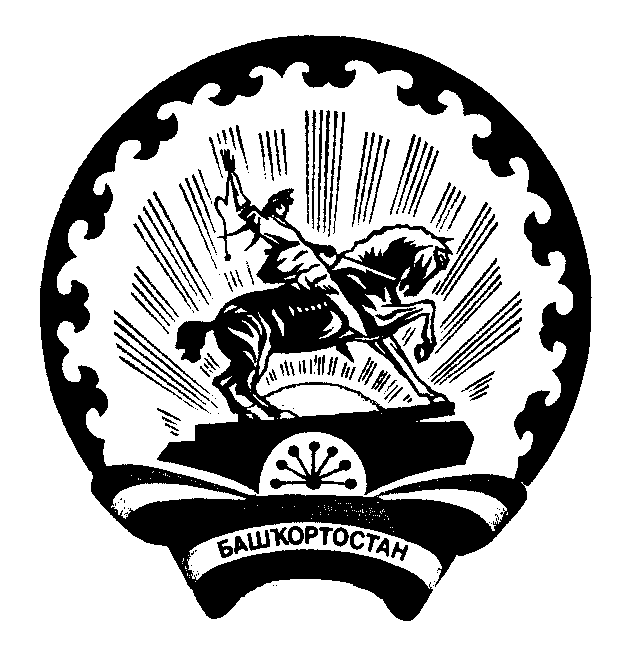 РЕСПУБЛИКА      БАШКОРТОСТАНСОВЕТсельского  поселенияАсяновский сельсовет муниципального районаДюртюлинский район   Дюртюлинский район,          с.Асяново,ул.Ш.Бабича, зд.14/1 Тел/факс8-8--E-mail: asan@ufamts.ru